GUÍA N° 5 AUTOEVALUACIÓN 5° BÁSICOITEM I.- LEE LAS SIGUIENTES PREGUNTAS Y LUEGO MARCA LA RESPUESTA QUE CONSIDERES CORRECTA1.- Corresponde a la célula que no presenta un núcleo definido. Esta definición corresponde a:  EucarionteProcarionte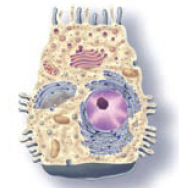 AnimalVegetal 2.- ¿A qué nivel de organización de los seres vivos pertenece la imagen?PrimeroSegundoTerceroQuinto 3. Los órganos del aparato digestivo descomponen el alimento para que:Se puedan digerir de mejor maneraPodamos eliminarlo de mejor maneraPara que los nutrientes no lleguen a las célulasPara que los nutrientes puedan ingresar en la sangre y llegar a las células.4. El órgano que lleva los alimentos hasta el estómago es: El hígado.El esófagoLa laringe Los intestinos5. Los desechos alimentarios no absorbidos pasan al:Intestino delgadoIntestino gruesoPasa al esófagoAl torrente sanguíneo6. ¿En qué lugar del sistema digestivo los alimentos se mezclan con ácidos gástricos que digieren parcialmente el alimento? En el intestino delgadoEn el estómagoEn el torrente sanguíneoEn el intestino grueso.7.- Los procesos que ocurren en el sistema digestivo, desde que ingresa el alimento hasta que es eliminado, corresponde a:A) Ingestión – digestión – absorción expulsión
B) Absorción – digestión –ingestión – expulsión.
C) Ingestión – absorción –expulsión – digestión.
D) Absorción – digestión –expulsión – ingestión.
8.- Las ___________ y las ____________________son sustancias que se encargan de regular múltiples procesos corporales que le permiten al  organismo funcionar adecuadamente. Las palabra que faltan en la oración son: Grasas y proteínasVitaminas y mineralesProteínas y aguaHidratos de carbono y vitaminasITEM II DESARROLLO9.- COMPLETA EL ESQUEMA SEÑALANDO EL NOMBRE QUE RECIBE EL ALIMENTO EN CADA PASO.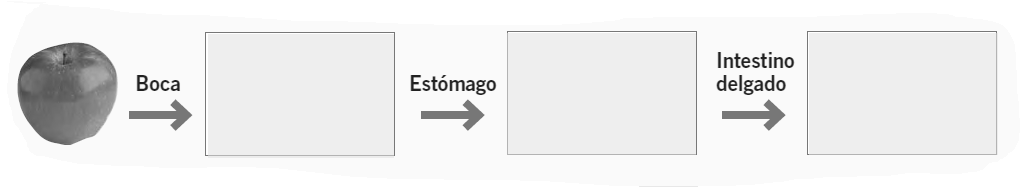 10.- UNE  con una línea cada nutriente con su función dentro de un organismo 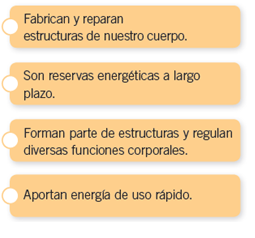 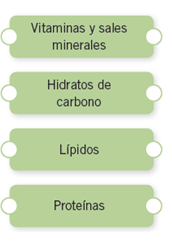 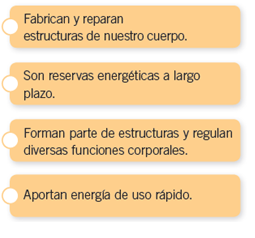 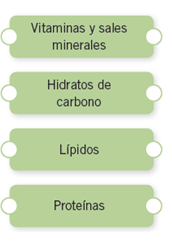 
11.- IDENTIFICA CADA ALIMENTO SEGÚN EL ORIGEN QUE ESTOS TENGAN. PARA ESO SEÑALA “A” SI EL ALIMENTO ES DE ORIGEN ANIMAL, O ESCRIBE “V” SI CREES QUE ES UN ALIMENTO DE ORIGEN VEGETAL.12.- ETIQUETA EL  SISTEMA DIGESTIVO. UBICA LOS SIGUIENTES NOMBRES DE ORGANOS EN EL DIAGRAMA DEL SISTEMA DIGESTIVO. 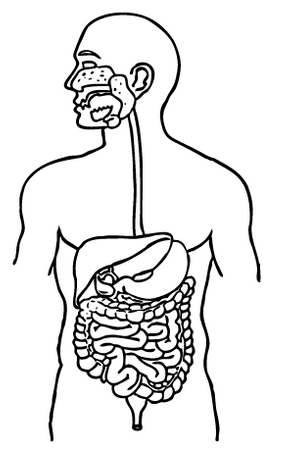 ITEM III. COMPRENSIÓN LECTORA. 13.- ¿Cuál es la importancia de los dientes en el proceso digestivo?________________________________________________________________________________________14.- ¿Cómo se llama el material del que están recubiertos los dientes?________________________________________________________________________________________15.- ¿Cuáles son los principales riesgos que puede generar el no cuidarse los dientes? ________________________________________________________________________________________Nombre:Curso:5°FechaINSTRUCCIONES:- Tiempo disponible : 45 minutos - Señala la alternativa que consideres correcta  - para actividades de desarrollo, puedes desarrollarlas en tu cuaderno- Las respuestas deben ser enviadas como fecha plazo, el día Lunes 01 de Junio vía email a pedro.salinas@elar.cl- Esta guía no lleva notaObjetivos y/o habilidades a evaluar: OA1: Reconocer y explicar que los seres vivos están formados por una o más células y que estas se organizan en tejidos, órganos y sistemas.OA2: Identificar y describir por medio de modelos las estructuras básicas del sistema digestivo (boca, esófago, estómago, hígado, intestino delgado, intestino grueso) y sus funciones en la digestión, la absorción de alimentos y la eliminación de desechos.OA5: Analizar el consumo de alimento diario (variedad, tamaño y frecuencia de porciones) reconociendo que los alimentos para el crecimiento, la reparación, el desarrollo y el movimiento del cuerpo.QUESOPOROTOSLONGANIZASMARAVILLASACEITUNASHUEVOSAPIOLECHE PLÁTANOSBOCA – INTESTINO GRUESO- ESTOMAGO – ESOFAGO – INTESTINO DELGADO- RECTO  - LENGUA 